OPIS PRZEDMIOTU ZAMÓWIENIANazwa zamówienia: : zakup zamków do drzwi szklanych model TGL 60 w Akademii Wojsk Lądowych imienia generała Tadeusza Kościuszki we Wrocławiu, ul. Czajkowskiego 109, 51-147 Wrocław.”2.    Adres inwestycji: Akademia Wojsk Lądowych imienia generała Tadeusza Kościuszki we Wrocławiu, ul. Czajkowskiego 109, 51-147 Wrocław.3.	Nazwa i kody CPV: 44520000-1 Zamki, klucze i zawiasy44521110-2 Zamki do drzwi44521100-9 Zamki4. Nazwa zamawiającego: Akademia Wojsk Lądowych imienia generała Tadeusza Kościuszki we Wrocławiu, ul. Czajkowskiego 109, 51-147 Wrocław. Opracował: Helena SoroczyńskaWrocław maj 2024 r.Przedmiot zamówieniaPrzedmiotem zamówienia jest: „Zakup  zamków do drzwi szklanych model TGL 60 jednostronny” w Akademii Wojsk Lądowych imienia generała Tadeusza Kościuszki we Wrocławiu, ul. Czajkowskiego 109, 51-147 Wrocław.”Model TGL60- to zamek centralny do drzwi.Dane Techniczne:Materiał: AluminiumWykończenie: Anoda, SatynaGrubość szkła: 8 mm, 10mm, 12mm.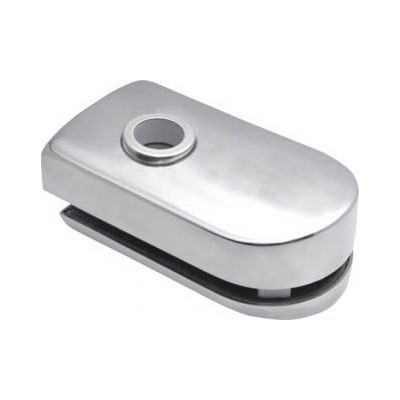 